		บันทึกข้อความ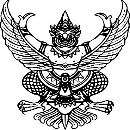 ส่วนราชการ	ฝ่ายนิติการ  สำนักปลัดองค์การบริหารส่วนจังหวัดสุรินทร์ โทรศัพท์ 0 4451 5581		ที่	สร 51001.2/                                         วันที่    26   กรกฎาคม  2565			                          เรื่อง	รายงานการฝึกอบรมพัฒนาสมรรถนะและทักษะด้านเทคโนโลยีสารสนเทศเพื่อใช้ในการปฏิบัติงาน	เรียน	นายกองค์การบริหารส่วนจังหวัดสุรินทร์		ตามที่  องค์การบริหารส่วนจังหวัดสุรินทร์ ได้จัดโครงการฝึกอบรมพัฒนาสมรรถนะและทักษะ  ด้านเทคโนโลยีสารสนเทศเพื่อใช้ในการปฏิบัติงาน  ระหว่างวันที่ 20 – 21 และ 25 -26 กรกฎาคม  2565      ณ ห้องคอมพิวเตอร์ ชั้น 2 คณะครุศาสตร์ มหาวิทยาลัยราชภัฏสุรินทร์  โดยมีวัตถุประสงค์เพื่อพัฒนาข้าราชการและบุคลกรในสังกัด ให้มีทักษะด้านเทคโนโลยีสารสนเทศเพื่อใช้ในการปฏิบัติงาน  นั้น		บัดนี้  เพื่อให้การเข้าร่วมอบรมดังกล่าวเป็นไปด้วยความเรียบร้อย และบรรลุตามวัตถุประสงค์ ข้าพเจ้าจึงขอส่งรายงานการใช้โปรแกรม Microsoft Word ในการปฏิบัติงาน ตามเอกสารที่แนบมาพร้อมนี้		จึงเรียนมาเพื่อโปรดทราบ						(นางรัตนาภรณ์  มูลจักร)						ผู้ช่วยเจ้าพนักงานธุรการหลักสูตรอบรม 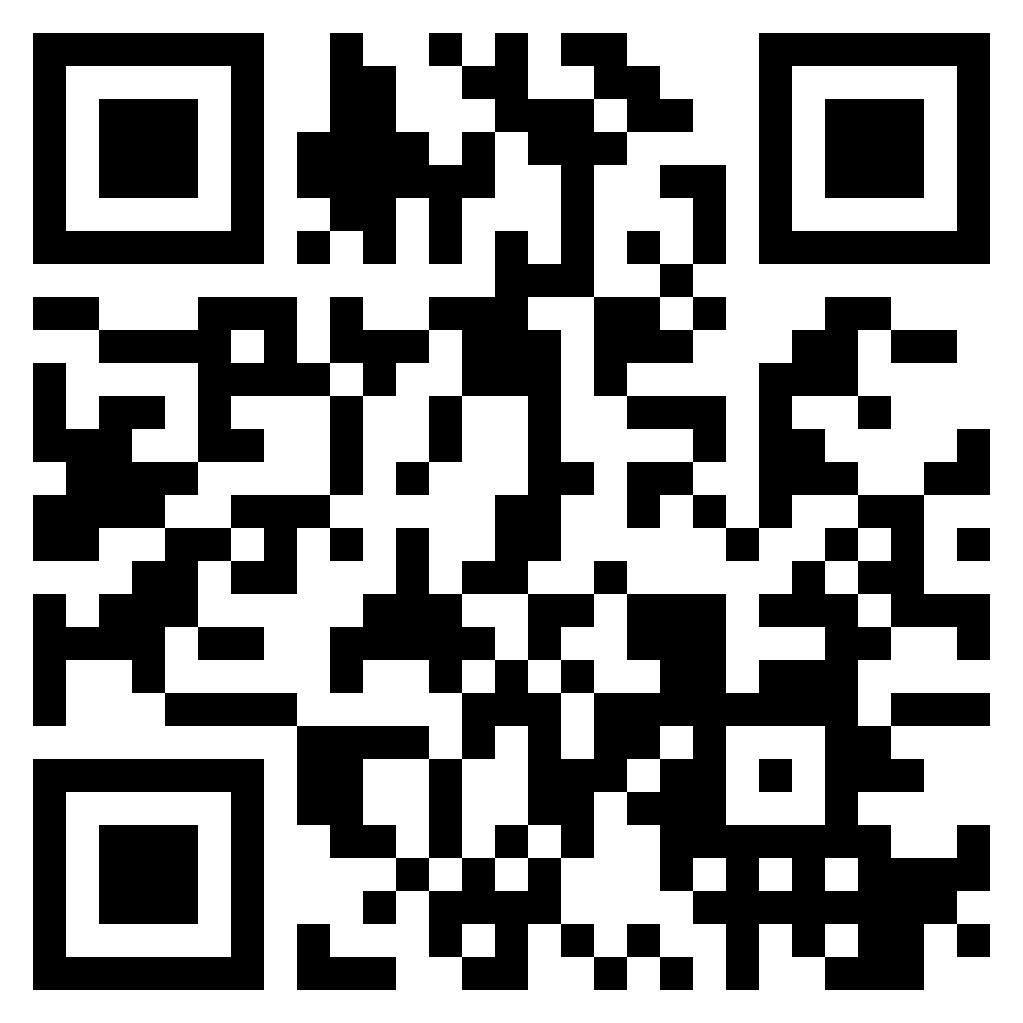 